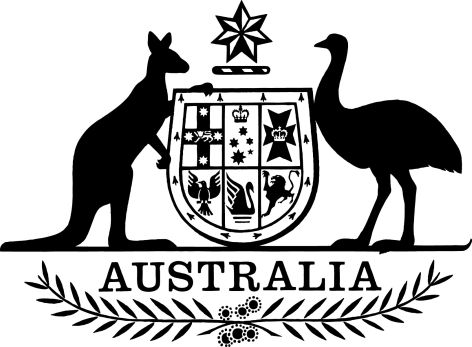 Competition and Consumer (Industry Codes—Franchising) Repeal Regulation 2014Select Legislative Instrument No. 169, 2014I, General the Honourable Sir Peter Cosgrove AK MC (Ret’d), Governor-General of the Commonwealth of Australia, acting with the advice of the Federal Executive Council, make the following regulation.Dated 30 October 2014Peter CosgroveGovernor-GeneralBy His Excellency’s CommandBruce BillsonMinister for Small BusinessContents1	Name	12	Commencement	13	Authority	14	Schedules	1Schedule 1—Amendments	2Part 1—Repeals	2Trade Practices (Industry Codes—Franchising) Regulations 1998	2Part 2—Transitional provisions	31  Name		This is the Competition and Consumer (Industry Codes—Franchising) Repeal Regulation 2014.2  Commencement		This instrument commences on 1 January 2015.3  Authority		This instrument is made under the Competition and Consumer Act 2010.4  Schedules		Each instrument that is specified in a Schedule to this instrument is amended or repealed as set out in the applicable items in the Schedule concerned, and any other item in a Schedule to this instrument has effect according to its terms.Schedule 1—AmendmentsPart 1—RepealsTrade Practices (Industry Codes—Franchising) Regulations 19981  The whole of the RegulationsRepeal the Regulations.Part 2—Transitional provisions2  Outstanding obligations continueIf:	(a)	an obligation arose under the Franchising Code of Conduct set out in the Schedule to the Trade Practices (Industry Codes—Franchising) Regulations 1998; and	(b)	the obligation remains outstanding on 1 January 2015;the obligation continues despite the repeal of those Regulations by Part 1 of this Schedule.3  No loss of accrued rights or liabilities etc.The repeal of the Trade Practices (Industry Codes—Franchising) Regulations 1998 does not affect any right, privilege or liability acquired, accrued or incurred under the Franchising Code of Conduct set out in the Schedule to those Regulations before 1 January 2015.